	ธันวาคม  2564เรื่อง	ประกาศกรมปศุสัตว์ เรื่อง กำหนดแบบคำขอ แบบใบอนุญาต และแบบหนังสื่ออื่น ๆ ตามกฎหมาย
ว่าด้วยการควบคุมการฆ่าสัตว์เพื่อการจำหน่ายเนื้อสัตว์ พ.ศ. 2564เรียน  ผู้ว่าราชการจังหวัด ทุกจังหวัดสิ่งที่ส่งมาด้วย สำเนาหนังสือกรมปศุสัตว์ ด่วนที่สุด ที่ กษ 0615/ว 30210 
ลงวันที่ 30 พฤศจิกายน 2564                                                                     จำนวน 1 ชุด 	ด้วยกรมปศุสัตว์ ขอความร่วมมือประชาสัมพันธ์ประกาศกรมปศุสัตว์ เรื่อง กำหนดแบบคำขอ แบบใบอนุญาต และแบบหนังสืออื่น ๆ ตามกฎหมายว่าด้วยการควบคุมการฆ่าสัตว์เพื่อการจำหน่ายเนื้อสัตว์ 
พ.ศ. 2564 เล่ม 138 ตอนพิเศษ 291 ง เมื่อวันที่ 26 พฤศจิกายน 2564	ในการนี้ กรมส่งเสริมการปกครองท้องถิ่น ขอความร่วมมือจังหวัดแจ้งประกาศกรมปศุสัตว์ดังกล่าว ให้องค์กรปกครองส่วนท้องถิ่นทราบและถือปฏิบัติต่อไป ทั้งนี้ สามารถดาวน์โหลดสิ่งที่ส่งมาด้วย
ได้ทางเว็บไซต์ https://bit.ly/3pxL12f หรือ QR Code ท้ายหนังสือนี้ 	จึงเรียนมาเพื่อโปรดพิจารณาขอแสดงความนับถือ
                     (นายประยูร  รัตนเสนีย์) อธิบดีกรมส่งเสริมการปกครองท้องถิ่น        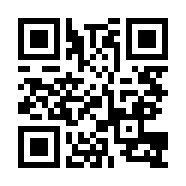 ที่ มท ๐๘๑๙.๒/    				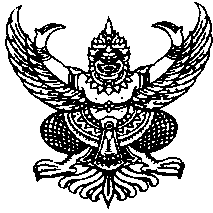 กรมส่งเสริมการปกครองท้องถิ่น
ถนนนครราชสีมา เขตดุสิต กทม. ๑๐๓๐๐ 